Comité Intergubernamental sobre Propiedad Intelectual y Recursos Genéticos, Conocimientos Tradicionales y FolcloreVigésima sexta sesiónGinebra, 3 a 7 de febrero de 2014NOTA INFORMATIVA PARA LA MESA REDONDA DE LAS COMUNIDADES INDÍGENAS Y LOCALESpreparada por la SecretaríaEn su séptima sesión, el Comité Intergubernamental sobre Propiedad Intelectual y Recursos Genéticos, Conocimientos Tradicionales y Folclore (en lo sucesivo, “el Comité”), acordó que “inmediatamente antes del inicio de sus sesiones, se organizará una mesa redonda que durará medio día y estará presidida por el representante de una comunidad indígena o local”.  Desde entonces, en cada sesión del Comité convocada desde 2005 se han organizado esas mesas redondas.El tema de la mesa redonda de la vigésima sexta sesión es:  “La propiedad intelectual y los recursos genéticos:  ¿qué está en juego para los pueblos indígenas?”.El Anexo contiene el programa provisional de la mesa redonda.[Sigue el Anexo]PROGRAMA PROVISIONAL DE LA MESA REDONDA[Fin del Anexo y del documento]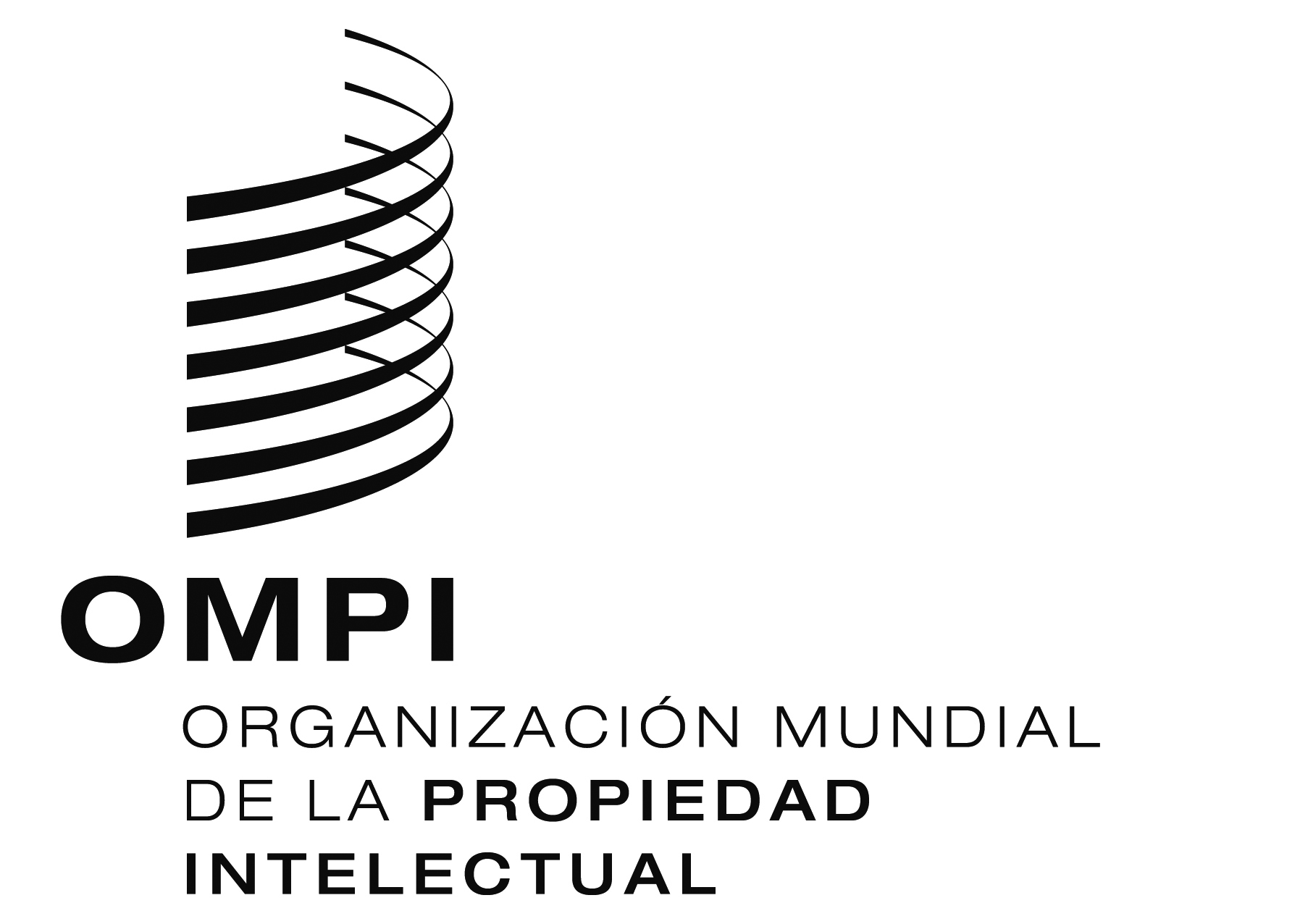 SWIPO/GRTKF/IC/26/INF/5 rev.   WIPO/GRTKF/IC/26/INF/5 rev.   WIPO/GRTKF/IC/26/INF/5 rev.    ORIGINAL:  inglés   ORIGINAL:  inglés   ORIGINAL:  inglés  fecha:  22 de enero de 2014  fecha:  22 de enero de 2014  fecha:  22 de enero de 2014  Lunes 3 de febrero de 201415.00 – 15.10AperturaPresidente:  (Pendiente de designación por el Foro de la OMPI de consulta con las comunidades indígenas)15.10 – 15.40Sr. James Anaya, Relator Especial de las Naciones Unidas sobre los derechos de los pueblos indígenas, Tucson, EE.UU.15.40 – 16.00Sra. Hema Broad, Directora de Nga Kaiawhina a Wai 262 (NKW262), Nueva Zelandia16.00 – 16.20Sr. Marcial Arias García, Asesor de políticas, Fundación para la Promoción del Conocimiento Tradicional (FPCT), Guna Yala, Panamá16.20 – 16.50Debate16.50 – 17.00Clausura de la mesa redonda